Ҡ  А Р А Р								ПОСТАНОВЛЕНИЕ01 сентябрь 2020 йыл	           № 27                      01 сентября 2020 годаОб утверждении Положения об официальном сайтеадминистрации сельского поселения Базлыкский сельсоветмуниципального района Бижбулякский районРеспублики Башкортостан        В целях совершенствования системы информирования населения о деятельности органов местного самоуправления, обеспечения доступа граждан, организаций, общественных объединений, органов государственной власти, иных государственных органов к информации о деятельности Администрации сельского поселения Базлыкский сельсовет муниципального района Бижбулякский район Республики Башкортостан, в соответствии с Федеральным Законом от 09.02.2009 года № 8-ФЗ «Об обеспечении доступа к информации о деятельности государственных органов и органов местного самоуправления», и в целях обеспечения функционирования официального сайта сельского поселения Базлыкский сельсовет муниципального района Бижбулякский район Республики Башкортостан                                     ПОСТАНОВЛЯЮ:1. Утвердить Положение об официальном сайте Администрации сельского поселения Базлыкский сельсовет муниципального района Бижбулякский район Республики Башкортостан согласно приложению.2. Специалистам Администрации осуществлять по курирующим вопросам, подготовку и направление информации, предназначенной для размещения на официальном сайте Администрации сельского поселения Базлыкский сельсовет муниципального района Бижбулякский район Республики Башкортостан.3. Настоящее постановление вступает в силу со дня его официального обнародования.4. Контроль за исполнением настоящего постановления оставляю за собой.    Глава сельского поселения	Ю.А.Васильев	Приложение № 1 к постановлению Администрации                                                                           сельского поселения Базлыкский сельсовет муниципального района Бижбулякский район Республики Башкортостанот 01 сентября 2020 года  № 27 	ПОЛОЖЕНИЕ об официальном сайте Администрации сельского поселения Базлыкский сельсовет муниципального района Бижбулякский район Республики Башкортостан 1. Общие положения1.1. Настоящее Положение об официальном сайте Администрации  сельского поселения Базлыкский сельсовет муниципального района Бижбулякский район Республики Башкортостан (далее – Положение) определяет статус официального сайта Администрации  сельского поселения Базлыкский сельсовет муниципального района Бижбулякский район Республики Башкортостан (далее – официальный сайт), разработано в соответствии с Федеральным законом  от 6 октября 2003 № 131-ФЗ «Об общих принципах организации местного самоуправления в Российской Федерации», Федеральным законом от 09.02.2009 № 8 - ФЗ «Об  обеспечении доступа к информации о деятельности государственных органов и органов местного самоуправления», Уставом  сельского поселения Базлыкский сельсовет муниципального района Бижбулякский район Республики Башкортостан.1.2. Официальный сайт в информационно-телекоммуникационной сети Интернет, содержит информацию о деятельности Администрации сельского поселения Базлыкский сельсовет муниципального района Бижбулякский район Республики Башкортостан, расположен по электронному адресу:https://bazlyk.ru/ 1.3. Наименование сайта – «Официальный сайт сельского поселения Базлыкский сельсовет муниципального района Бижбулякский район Республики Башкортостан».   1.4. Официальный сайт является одним из основных источников информации о деятельности органа местного самоуправления - Администрации сельского поселения Базлыкский сельсовет муниципального района Бижбулякский район Республики Башкортостан и представительного органа – Совета депутатов сельского поселения Базлыкский сельсовет муниципального района Бижбулякский район Республики Башкортостан.   1.5. Доступ к информации и интерактивным сервисам, размещаемым на официальном сайте, предоставляется бесплатно, ведение Сайта и размещение на нем информации осуществляется на русском языке.   1.6. Деятельность по актуализации и поддержке официального сайта осуществляется в соответствии с Конституцией Российской Федерации, Федеральными Законами от 09.02.2009  №8-ФЗ «Об обеспечении доступа к информации о деятельности государственных органов и органов местного самоуправления», от 27.07.2006 №149-ФЗ «Об информатизации, информационных технологиях и о защите информации», от 26.07.2006  №135-ФЗ «О защите конкуренции», Федерального закона  от 24.11.1995 года №181-ФЗ «О социальной защите инвалидов в Российской Федерации»  Указом Президента Российской Федерации от 06.03.1997 №188 «Об утверждении перечня сведений конфиденциального характера» и иными нормативными правовыми актами Российской Федерации и Республики Башкортостан, а также настоящим Положением.2. Содержание официального сайта   2.1. На сайте размещается информация, предусмотренная приложением    № 1 к настоящему Положению.   2.2. На официальном сайте могут размещаться интерактивные сервисы (обсуждения, опросы, формы для направления обращений граждан, информации и запросов, поисковые и другие сервисы), ссылки на различные информационные ресурсы в сети Интернет.   2.3. На официальном сайте запрещается размещать:  	 - Сведения о фактах, событиях и обстоятельствах частной жизни граждан, позволяющих идентифицировать их личность, за исключением сведений, подлежащих распространению в средствах массовой информации в случаях, установленных нормативными правовыми актами Российской Федерации;   	- Сведения, составляющие тайну следствия и судопроизводства, а также сведения о защищаемых лицах и мерах государственной защиты, осуществляемой в соответствии с Федеральным законом от 20.08.2004    №119-ФЗ «О государственной защите потерпевших, свидетелей и иных участников уголовного судопроизводства» и другими нормативными правовыми актами Российской Федерации;    	- Служебные сведения, доступ к которым ограничен органами государственной власти в соответствии с гражданским кодексом Российской Федерации и иными нормативными правовыми актами Российской Федерации (сведения, составляющие служебную тайну);     	- Сведения, связанные с профессиональной деятельностью, доступ к которым ограничен в соответствии с Конституцией Российской Федерации и иными нормативными правовыми актами Российской Федерации (сведения, составляющие врачебную, нотариальную, адвокатскую тайну, тайну переписки, телефонных переговоров, почтовых отправлений, телеграфных и иных сообщений);   	- Сведения, связанные с коммерческой деятельностью, доступ к которым ограничен в соответствии с Гражданским кодексом Российской Федерации (сведения, составляющие коммерческую тайну);    	- Сведения, составляющие иную охраняемую законом тайну, другую информацию ограниченного доступа;   	-  Экстремистские материалы;   	- Предвыборную агитацию и агитацию по вопросам референдума;   	- Объекты интеллектуальной собственности, любую иную информацию, нарушающую законодательство в сфере интеллектуальной собственности;   	- Рекламу (за исключением социальной рекламы);   	- Вредоносное программное обеспечение.2.4. Структура официального сайта и перечень информации, обязательной для размещения на официальном сайте, могут быть изменены и дополнены по согласованию с Главой сельского поселения, специалистами администрации.2.5.По мере развития сайта состав, наименование разделов и их содержание может изменяться.3. Порядок размещения, редактирования и удаления информации на официальном сайте3.1. Размещение, редактирование и удаление информации на сайте осуществляется Исполнителем в соответствии с договором оказания услуг по поддержанию и функционированию официального сайта Администрации   сельского поселения Базлыкский сельсовет муниципального района Бижбулякский район Республики Башкортостан на основании информации, представляемой в бумажном и (или) электронном видах соответствующими специалистами Администрации сельского поселения Базлыкский сельсовет муниципального района Бижбулякский район Республики Башкортостан в соответствии с приложением  к настоящему  Положению.Специалисты Администрации сельского поселения Базлыкский сельсовет муниципального района Бижбулякский район Республики Башкортостан, ответственные за своевременную подготовку информации для размещения на сайте определяются распоряжением главы   сельского поселения Базлыкский сельсовет муниципального района Бижбулякский район Республики Башкортостан.3.2. Размещение информации на сайте осуществляется в соответствии с периодичностью и сроками, предусмотренными приложением к настоящему Положению. В случае, если конкретные периодичность и (или) срок не установлены, специалист Администрации сельского поселения Базлыкский сельсовет муниципального района Бижбулякский район Республики Башкортостан осуществляет проверку необходимости размещения или обновления информации не реже 1 раза в квартал.4. Требования к технологическим, программными лингвистическим средствам обеспечения пользования сайтом4.1. Программные средства, обеспечивающие пользование сайтом, должны формировать содержимое, корректно отображаемое распространенными веб-обозревателями, веб-страницы должны соответствовать спецификации HTML версии не менее 4.01. Установка на рабочие станции пользователей информацией программных и аппаратных средств, созданных специально для пользования сайтом, не требуется.4.2. Должна быть предусмотрена защита размещенной на сайте информации от неправомерного доступа.4.3. Программные средства, обеспечивающие пользование сайтом, должны предоставлять возможность поиска информации, размещенной на сайте.4.4. Размещение, редактирование и удаление информации на сайте осуществляется с использованием сети Интернет. 4.5. Рабочая станция, используемая для размещения, редактирования и удаления информации на сайте, должна быть оборудована регулярно обновляемым антивирусным программным обеспечением, вход в операционную систему должен осуществляться с вводом пароля.4.6. Для размещения, редактирования и удаления информации на сайте используются веб-обозреватели с поддержкой JavaScript, выполнение JavaScript должно быть включено.4.7. Информация размещается на сайте в форматах HTML, DOC, XLS или PDF. Файл может быть упакован в формате ZIP или RAR. Графическая информация размещается на сайте в форматах JPG, PDF GIF, видеозаписи – в формате FLV, AVI или с помощью технологии Microsoft Silverlight, аудиозаписи – в формате MP3.4.8. Максимальный объем графического файла, размещаемого на сайте, –1 мегабайт, видео- или аудиозаписи – 10 мегабайт, архива- 15 мегабайт.Размещение на сайте файлов большего объема осуществляется по согласованию с Исполнителем оказания услуг по поддержанию и функционированию официального сайта Администрации сельского поселения Базлыкский сельсовет муниципального района Бижбулякский район Республики Башкортостан.4.9. Информация на сайте размещается на русском языке.Допускается использование иностранных языков в электронных адресах, именах собственных, а также в случае отсутствия русскоязычного наименования.4.10. При размещении информации обеспечивается ее соответствие правилам русского языка (иностранных языков), стилистике и особенностям публикации информации в сети Интернет. Оформление размещаемой информации должно соответствовать дизайну сайта. На сайте запрещается использование ненормативной лексики.4.11. Информация в виде текста размещается на сайте в формате, обеспечивающем возможность поиска и копирования фрагментов текста средствами веб-обозревателя («гипертекстовый формат»).Нормативные правовые и иные акты,  проекты актов, судебные акты, доклады, отчеты, договоры, обзоры, прогнозы, протоколы, заключения, статистическая информация, образцы форм и иных документов дополнительно к гипертекстовому формату размещаются на сайте в виде файлов в формате, обеспечивающем возможность их сохранения на технических средствах пользователей и допускающем после сохранения возможность поиска и копирования произвольного фрагмента текста средствами соответствующей программы для просмотра («документ в электронной форме»).Нормативные правовые и иные акты, а также судебные акты дополнительно размещаются в графическом формате в виде графических образов их оригиналов («графический формат»).4.12. Программное обеспечение и технологические средства обеспечения пользования сайтом, а также форматы размещенной на нем информации должны:а) предоставлять пользователям информацией возможность беспрепятственного поиска и получения всей текстовой информации, размещенной на сайте, включая поиск документа среди всех документов, опубликованных на сайте, по его реквизитам, содержанию, а также по фрагментам текста, содержащегося в размещенном на официальном сайте документе;б) предоставлять пользователям информацией возможность поиска и получения информации, размещенной на сайте, средствами автоматизированного сбора данных в сети Интернет, в том числе поисковыми системами;в) предоставлять пользователям информацией возможность определить дату и время размещения информации, а также дату и время последнего изменения информации на сайте;г) обеспечивать учет посещаемости всех страниц сайта путем размещения на всех страницах официального сайта программного кода («счетчика посещений»), предоставляемого общедоступными системами сбора статистики в сети Интернет и обеспечивающего фиксацию факта посещения страницы пользователем информации;д) обеспечивать бесплатное раскрытие в сети Интернет сводных данных о посещаемости;е) обеспечивать пользователю информацией возможность навигации, поиска и использования текстовой информации, размещенной на официальном сайте, при выключенной функции отображения графических элементов страниц в веб-обозревателе;ж) предоставлять пользователям информацией возможность масштабировать (увеличивать и уменьшать) шрифт и элементы интерфейса сайта средствами веб-обозревателя.4.13. Навигационные средства сайта должны соответствовать следующим требованиям:а) вся размещенная на сайте информация должна быть доступна пользователям информацией путем последовательного перехода по гиперссылкам начиная с главной страницы сайта. Количество таких переходов (по кратчайшей последовательности) должно быть не более 5;б) пользователю информацией должна предоставляться наглядная информация о структуре сайта и о местонахождении отображаемой страницы в этой структуре;в) на каждой странице сайта должны быть размещены: главное меню, явно обозначенная ссылка на главную страницу, ссылка на карту сайта, наименование органа, которому принадлежит сайт;г) заголовки и подписи на страницах должны описывать содержание (назначение) данной страницы, наименование текущего раздела и отображаемого документа; наименование страницы, описывающее ее содержание (назначение), должно отображаться в заголовке окна веб-обозревателя.5. Программно-техническое обеспечение пользования сайтом5.1. Программно-техническое обеспечение пользования сайтом осуществляет Исполнитель в соответствии с договором оказания услуг по поддержанию и функционированию официального сайта сельского поселения Базлыкский сельсовет муниципального района Бижбулякский район Республики Башкортостан.5.2. Исполнитель в соответствии с договором оказания услуг по поддержанию и функционированию официального сайта сельского поселения осуществляет техническое обеспечение сайта:5.2.1. Обеспечивает работоспособность и корректность функционирования аппаратных и программных средств сайта.5.2.2. Исполняет иные функции, связанные с программно-техническим обеспечением пользования сайтом.5.2.3. Реализует технические меры по защите информации, размещаемой на сайте, от неправомерного доступа.6. Прекращение функционирования сайта6.1. Сайт прекращает свое функционирование на основании постановления Администрации сельского поселения Базлыкский сельсовет муниципального района Бижбулякский район Республики Башкортостан.6.2. Мероприятия, связанные с прекращением функционирования сайта, производятся Исполнителем, осуществляющим техническое обеспечение сайта.                                                                                                                             Приложение № 1                                                                                                       к Положению об официальном сайте                                                                                                                                                                    сельского поселения                                                                                                                Базлыкский сельсовет                                                                                                                МР Бижбулякский район                                                                                                              Республики Башкортостан                                                                                                       от 01 сентября 2020 года № 27ПЕРЕЧЕНЬинформации о деятельности Администрации сельского поселения Базлыкский сельсовет муниципального района Бижбулякский район Республики Башкортостан, размещаемой в сети ИнтернетАдминистрация сельского поселения наряду с вышеуказанным перечнем информации о деятельности Администрации сельского поселения Базлыкский сельсовет, подготавливают и направляют для размещения в сети "Интернет" иную информацию о своей деятельности согласно статье 13 Федерального закона от 09.02.2009 № 8-ФЗ «Об обеспечении доступа к информации о деятельности государственных органов и органов местного самоуправления».Специалисты Администрации сельского поселения несут ответственность в пределах своих полномочий за подготовку и размещение иной информации, предназначенной для размещения на официальном сайте Администрации сельского поселения Базлыкский сельсовет муниципального района Бижбулякский район Республики Башкортостан.Башҡортостан РеспубликаhБишбyлtк районымуниципаль районыБазлыk ауыл советыауыл билtмthеХАKИМИӘТЕ452052, БР, Бишбyлtк районы,                                          Базлыk ауыл,Yзtk урамы,168 а8(347) 43-2-41-65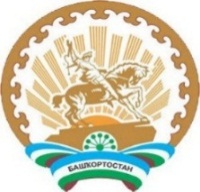 Республика Башкортостанмуниципальный районБижбулякский районАДМИНИСТРАЦИЯсельского поселенияБазлыкский сельсовет452052, РБ, Бижбулякский район,село Базлык, ул.Ценральная,168 а8(347) 43-2-41-65№ п/п Информация о деятельности Администрации сельского поселения Базлыкский сельсовет Информация о деятельности Администрации сельского поселения Базлыкский сельсовет Ответственный исполнительПериодичность предоставления информации (срок обновления)122341. Общая информация 1. Общая информация 1. Общая информация 1. Общая информация 1.1Сведения о Главе Администрации сельского поселения (приветственные слова, биография главы, доклады о работе)Сведения о Главе Администрации сельского поселения (приветственные слова, биография главы, доклады о работе)управляющий деламипо мере необходимости, но не позднее 3 рабочих дней после фактического изменения данных1.2Структура Администрации поселения Структура Администрации поселения управляющий деламипо мере необходимости, но не позднее 5 рабочих дней после фактического внесения изменений в структуру1.3Задачи и полномочия Администрации поселенияЗадачи и полномочия Администрации поселенияуправляющий деламипо мере необходимости1.4Муниципальная служба (вакансии, кадровая работа, нормативно-правовые акты, квалификационные требования, доход муниципальных служащих, условия и результаты конкурсов, должностные инструкции, сведения о муниципальных служащих)Муниципальная служба (вакансии, кадровая работа, нормативно-правовые акты, квалификационные требования, доход муниципальных служащих, условия и результаты конкурсов, должностные инструкции, сведения о муниципальных служащих)управляющий деламипо мере необходимости, но не позднее 5 рабочих дней после внесения изменения данных.1.5Прием граждан (график приема граждан)Прием граждан (график приема граждан)управляющий деламипо мере необходимости, но не позднее 5 рабочих дней после фактического изменения данных1.6Обращения граждан (общественная приемная, интернет-приемная, дни приема, порядок приема обращений граждан, порядок рассмотрения обращений граждан, формы обращений, порядок обжалования, документы, сведения по обращениямОбращения граждан (общественная приемная, интернет-приемная, дни приема, порядок приема обращений граждан, порядок рассмотрения обращений граждан, формы обращений, порядок обжалования, документы, сведения по обращениямуправляющий деламипо мере необходимости, но не позднее 5 рабочих дней после фактического изменения данных1.7.Полномочия Администрации сельского поселенияПолномочия Администрации сельского поселенияуправляющий деламипо мере необходимости, но не позднее 5 рабочих дней после фактического изменения данных2. Информация о Совете депутатов сельского поселения2. Информация о Совете депутатов сельского поселения2. Информация о Совете депутатов сельского поселения2. Информация о Совете депутатов сельского поселения2.1Сведения о депутатахуправляющий деламиуправляющий деламипо мере необходимости, но не позднее 3 рабочих дней после фактического изменения данных2.2.Решения Совета депутатовуправляющий деламиуправляющий деламиВ течение 5 рабочих дней после подписания Председателя Совета депутатов-главы сельского поселения3. Информация о муниципальных правовых актах3. Информация о муниципальных правовых актах3. Информация о муниципальных правовых актах3. Информация о муниципальных правовых актах3.1Устав сельского поселения Базлыкский сельсовет управляющий деламиуправляющий деламине позднее 5 рабочих дней после обнародования зарегистрированного Устава, решения о внесении изменений в Устав3.2.Программыспециалисты в соответствии со своей компетенциейспециалисты в соответствии со своей компетенциейПо мере необходимости, не позднее 5 рабочих дней со дня утверждения программы, рассмотрения отчета о реализации программы3.3.Решения Совета депутатовуправляющий деламиуправляющий деламиВ течение 5 рабочих дней после подписания Председателя Совета депутатов-главы сельского поселения3.4.Административные регламентыуправляющий деламиуправляющий деламине позднее 5 рабочих дней со дня утверждения3.5.Распоряжения Администрации поселения по основной деятельностиуправляющий деламиуправляющий деламиВ течение 5 рабочих дней после подписания главы Администрации сельского поселения3.6.Постановления Администрации поселенияуправляющий деламиуправляющий деламиВ течение 5 рабочих дней после подписания главы Администрации сельского поселения3.7.Проекты документов (проекты решений Совета депутатов, проекты нормативно-правовых актов Администрации сельского поселения)управляющий деламиуправляющий деламиза 5 рабочих дней до принятия)3.8.Публичные слушания (правовой акт о назначении публичных слушаний, заключение о результатах публичных слушаниях, порядок проведения публичных слушаний)управляющий деламиуправляющий деламиПравовой акт о назначении публичных слушаний за 7 рабочих дней до даты проведения публичных слушаний,  другая информация в течение 3 рабочих дней со дня утверждения3.9.Порядок обжалования нормативных правовых актовуправляющий деламиуправляющий деламиНе позднее 3 рабочих дней со дня внесения изменений4. Бюджет 4. Бюджет 4. Бюджет 4. Бюджет 4.1Бюджет для гражданБюджет для гражданспециалисты в соответствии со своей компетенциейНе позднее пяти рабочих дней с момента вступления в силу, пяти рабочих дней с момента внесения изменений4.2. ИнформацияИнформацияспециалисты в соответствии со своей компетенциейпо мере необходимости4.3Бюджет по годамБюджет по годамспециалисты в соответствии со своей компетенциейНе позднее пяти рабочих дней с момента вступления в силу, пяти рабочих дней с момента внесения изменений4.4Исполнение бюджетаИсполнение бюджетаспециалисты в соответствии со своей компетенциейНе позднее пяти рабочих дней с момента вступления в силу5. Контакты5. Контакты5. Контакты5. Контакты5.1.Сведения о главе Администрации сельского поселения (фамилия, имя, отчество, юридический, почтовый адреса Администрации поселения, телефоны, электронный адрес)Сведения о главе Администрации сельского поселения (фамилия, имя, отчество, юридический, почтовый адреса Администрации поселения, телефоны, электронный адрес)управляющий деламиНе позднее 3 рабочих дней со дня внесения изменений6. Новости6. Новости6. Новости6. Новости6. Новости6.1Информация населению (объявления) Информация населению (объявления) специалисты в соответствии со своей компетенцией  по мере необходимости7. История поселения7. История поселения7. История поселения7. История поселения7. История поселения7.1. История поселения История поселения управляющий деламипо мере необходимости8. Паспорт поселения 8. Паспорт поселения 8. Паспорт поселения 8. Паспорт поселения 8. Паспорт поселения 8.1. Паспорт поселения Паспорт поселения специалисты в соответствии со своей компетенциейНе позднее 5 рабочих дней со дня утверждения9. Генеральный план поселения9. Генеральный план поселения9. Генеральный план поселения9. Генеральный план поселения9. Генеральный план поселения9.1.Генеральный план поселения Генеральный план поселения  специалист(землеустроитель)не позднее 3 рабочих дней со дня внесения изменений10. Правила землепользования и застройки10. Правила землепользования и застройки10. Правила землепользования и застройки10. Правила землепользования и застройки10. Правила землепользования и застройки10.1.Правила землепользования и застройкиПравила землепользования и застройкиспециалист(землеустроитель)не позднее 3 рабочих дней со дня внесения изменений11.Социально-экономическое развитие11.Социально-экономическое развитие11.Социально-экономическое развитие11.Социально-экономическое развитие11.Социально-экономическое развитие11.1.Социально-экономическое развитие (прогноз социально-экономического развития, итоги)Социально-экономическое развитие (прогноз социально-экономического развития, итоги)специалисты в соответствии со своей компетенцией  Ежегодно, но не позднее 3 рабочих дней после утверждения 12. Противодействие коррупции12. Противодействие коррупции12. Противодействие коррупции12. Противодействие коррупции12. Противодействие коррупции12.1.Нормативно-правовые акты и иные акты в сфере противодействия коррупцииНормативно-правовые акты и иные акты в сфере противодействия коррупцииуправляющий деламине позднее 3 рабочих дней со дня принятия или внесения изменений12.2.Комиссия по противодействию коррупцииКомиссия по противодействию коррупцииуправляющий деламипо мере необходимости12.3.Антикоррупционная экспертизаАнтикоррупционная экспертизауправляющий деламипо мере необходимости12.4.Методические материалыМетодические материалыуправляющий деламипо мере необходимости12.5.Формы документов для заполненияФормы документов для заполненияуправляющий деламипо мере необходимости12.6.Сведения о доходах муниципальных служащихСведения о доходах муниципальных служащихуправляющий деламине позднее 5 рабочих дней после предоставления сведений12.7.Антикоррупционный мониторингАнтикоррупционный мониторингуправляющий деламипо мере необходимости12.8.Комиссия по соблюдению требований к служебному поведению и урегулированию конфликта интересовКомиссия по соблюдению требований к служебному поведению и урегулированию конфликта интересовуправляющий деламипо мере необходимости12.9Новости по противодействию коррупцииНовости по противодействию коррупцииуправляющий деламипо мере необходимости12.10.Обратная связь для сообщений о фактах коррупцииОбратная связь для сообщений о фактах коррупцииуправляющий деламипо мере необходимости13. Муниципальный контроль13. Муниципальный контроль13. Муниципальный контроль13. Муниципальный контроль13. Муниципальный контроль13.1. Сведения о муниципальном контроле (правовые акты в сфере муниципального контроля, планы проверок, доклады) Сведения о муниципальном контроле (правовые акты в сфере муниципального контроля, планы проверок, доклады) специалист( землеустроитель)по мере необходимости, но не позднее 3 рабочих дней после утверждения14. Муниципальный заказ14. Муниципальный заказ14. Муниципальный заказ14. Муниципальный заказ14. Муниципальный заказ14.1. Аукционы Аукционы  специалист (по налогам и сборам)по мере необходимости14.2.Контракты  Контракты  специалист (по налогам и сборам)по мере необходимости15. Местные налоги 15. Местные налоги 15. Местные налоги 15. Местные налоги 15. Местные налоги 15.1. Нормативно-правовые акты о налогах Нормативно-правовые акты о налогах специалист (по налогам и сборам)не позднее 3 рабочих дней после принятия16. Тарифы ЖКХ16. Тарифы ЖКХ16. Тарифы ЖКХ16. Тарифы ЖКХ16. Тарифы ЖКХ16.1 Информация о тарифах ЖКХ (правовые акты, документы)Информация о тарифах ЖКХ (правовые акты, документы)специалисты в соответствии со своей компетенциейпо мере необходимости, но не позднее 3 рабочих дней после утверждения 18. Антитеррористическая деятельность18. Антитеррористическая деятельность18. Антитеррористическая деятельность18. Антитеррористическая деятельность18. Антитеррористическая деятельность17.1.Антитеррористическая деятельность (памятки, правовые акты, комиссия по противодействию экстремизма и терроризма, ее решения)Антитеррористическая деятельность (памятки, правовые акты, комиссия по противодействию экстремизма и терроризма, ее решения)управляющий деламиПо мере необходимости, но не позднее 3 рабочих дней со дня утверждения19. ГО и ЧС19. ГО и ЧС19. ГО и ЧС19. ГО и ЧС19. ГО и ЧС19.Документы по ГО и ЧС (правовые акты, памятки, комиссия по ГО и ЧС, ее решения)Документы по ГО и ЧС (правовые акты, памятки, комиссия по ГО и ЧС, ее решения)специалисты в соответствии со своей компетенциейПо мере необходимости, но не позднее 3 рабочих дней со дня утверждения20. Фотоальбом20. Фотоальбом20. Фотоальбом20. Фотоальбом20. Фотоальбом20 Фото значимых событий, мероприятий, проводимых на территории поселенияФото значимых событий, мероприятий, проводимых на территории поселенияспециалисты в соответствии со своей компетенциейпо мере необходимости21. Муниципальные услуги21. Муниципальные услуги21. Муниципальные услуги21. Муниципальные услуги21. Муниципальные услуги21.Сведения о предоставляемых муниципальных услугах, административные регламенты предоставления муниципальных услугСведения о предоставляемых муниципальных услугах, административные регламенты предоставления муниципальных услугспециалисты в соответствии со своей компетенциейПо мере необходимости, но не позднее 5 рабочих дней со дня утверждения регламентов, внесения изменений22. ЖКХ22. ЖКХ22. ЖКХ22. ЖКХ22. ЖКХ22.1.Планы благоустройства, проведения субботниковПланы благоустройства, проведения субботниковспециалист(землеустроитель)Не позднее 5 рабочих дней со дня утверждения23. Места для проведения мероприятий23. Места для проведения мероприятий23. Места для проведения мероприятий23. Места для проведения мероприятий23. Места для проведения мероприятий23.1. Сведения о местах для проведения публичных мероприятий Сведения о местах для проведения публичных мероприятий управляющий делами,специалист(землеустроитель)Не позднее 5 рабочих дней со дня утверждения, внесения изменений 24. Персональные данные24. Персональные данные24. Персональные данные24. Персональные данные24. Персональные данные24.1Документы о персональных данных (правовые акты, формы документов) Документы о персональных данных (правовые акты, формы документов) управляющий деламипо мере необходимости